Formulierungsvorschläge für dein Bewerbungsschreiben:Auch ein Bewerbungsschreiben solltest du abwechslungsreich formulieren. 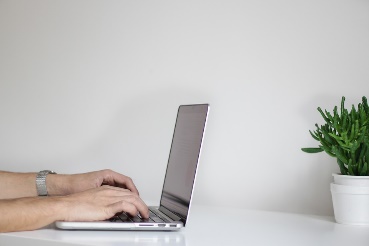 Wie wär´s zum Beispiel damit:Meine Leistungen in … sind gut / sehr gut / zufriedenstellenIch lege Wert auf … / Ich habe …Ich bin ein … Mensch und habe Freude an …In den letzten Jahren interessiere ich mich zunehmend für …Meine Freunde beschreiben mich als …Meine Lehrer schätzen mich als … MenschenMeine hervorstechendsten Eigenschaften sind … Ich habe viel Sinn für … Ich bin … Arbeiten gewohntViel Freude macht es mir, ….Ich verfüge über … Fertigkeiten / … Kenntnisse … im Bereich …Während mehrerer Schnuppertage konnte ich … ausprobieren / kennen lernen, was mir sehr gut gefallen hat / meinen Berufswunsch verstärkt hat. So oder so ähnlich können deine Sätze lauten.Verwende auch Eigenes.